Jueves01de diciembrePrimero de PrimariaMatemáticas¿Quién es más alto?Aprendizaje esperado: estima, compara y ordena longitudes directamente y con un intermediario.Énfasis: identificar que comparar estaturas es una forma de medir longitudes.¿Qué vamos a aprender?Estimarás, compararás y ordenarás longitudes directamente y con un intermediario.Identificarás que comparar estaturas es una forma de medir longitudes.Antes de empezar, ¿Sabes que es una longitud? La longitud, es la distancia que existe entre un punto y otro.Para esta sesión necesitarás:Cuaderno.Lápiz.Goma.Sacapuntas. ¿Qué hacemos?Observa el siguiente video que habla del salto de longitud.Deporte en minutos. Salto de longitud.https://www.youtube.com/watch?v=dCY7QA2QVvU&feature=youtu.beLucy logró ¡seis metros con veinte centímetros! eso es mucho.Existen personas que son más altas que otras, incluso en tu grupo seguramente te habrás percatado de que hay niñas o niños más altos que tú.Para poder comparar la altura entre dos personas, se pueden poner de espaldas. Cómo en la siguiente imagen: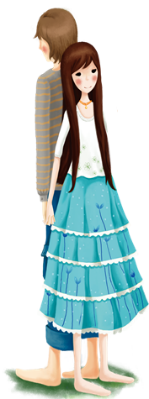 ¿Quién crees que mida más?Liliana dice: “La chica es más alta, porque su cabeza se ve más arriba”.Carlos comenta que “el chico es más alto, porque la cabeza de ella no está a la misma altura que la de él”.¿Cuál de las dos respuestas crees que sea la correcta? Para descubrirlo, realiza la siguiente actividad que te ayudara a resolver ese dilema. Para esta actividad necesitas tener a la mano:Pliegos de papel bond.2 tiras de papel de 2 colores diferentes de 8 cm de ancho y 1.80m cada una.Una escuadra.Lo que vas a hacer es colocarte de espaldas, contra la pared, sin zapatos, para que sea real. Tus talones tienen que estar juntos y pegados a la pared, el cuerpo bien estirado, pero cuidando siempre los talones y la mirada debe estar fija al frente. Pide apoyo a un adulto, mamá, papá o a quien te acompañe, para que coloque una escuadra sobre tu cabeza y ponga una pequeña marca en el papel.Toma una de tus tiras y coloca el inicio donde estaban los talones, extiéndela hacia arriba, de forma vertical hasta alcanzar la marca de la estatura, corta el resto de la tira.Te invito a leer lo que Julia envío:Fíjate que este fin de semana estuve con mis sobrinos, me encanta verlos y jugar con ellos. Como estuvimos mucho rato juntos, nos dio tiempo a jugar muchas cosas: bote pateado, a las escondidillas, anduvimos en bici y también nos medimos. Traigo aquí las tiras de papel con sus nombres: David, Sandra, Carlos, Alondra y Ana.¿Sabes quién de mis sobrinas y sobrinos es más alto o alta? 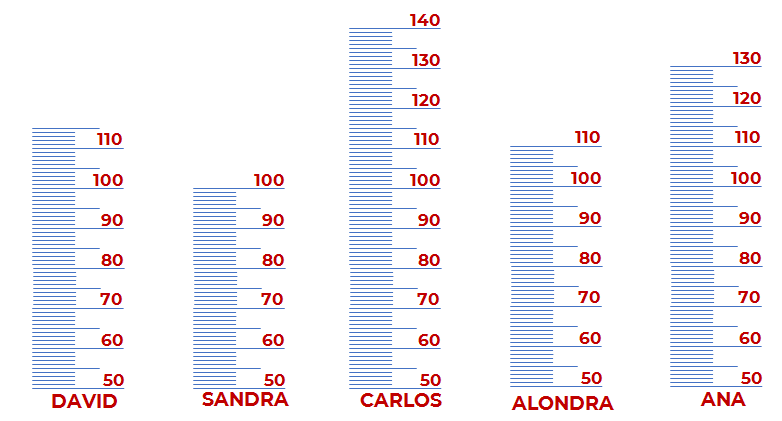 La tira más larga es de la persona más alta, ¡Carlos! es el más alto de todos, y ¿Quién es menos alto? Sería la persona de la tira más pequeña, ¡Sandra!¿Quién es más alto, David o Sandra? David, justo porque acabas de decir que Sandra es la menos alta.¿Quién es menos alta, Alondra o Ana?  Alondra.Observa la siguiente tarjeta y contesta las preguntas que se presentan.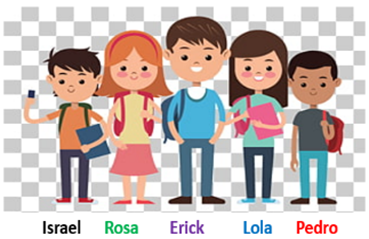 Contesta las siguientes preguntas:¿Quién de ellos es más alto? ¿Quién es más alto Lola o Israel?¿Quién es menos alto, Rosa o Pedro?Ordena a los alumnos, del menos alto, al más alto.Jacky, dice que, en orden, del menos alto al más alto, son: Pedro.Israel.Rosa.Lola.Erick.El reto de hoy:Puedes hacer tiras de papel, como las que viste aquí, y con ellas vas a medir a tus familiares. Luego en tu cuaderno, escribirás el nombre de la persona más alta y el nombre de la persona menos alta.Si te es posible consulta otros libros y comenta el tema de hoy con tu familia. ¡Buen trabajo!Gracias por tu esfuerzo.Para saber más:Lecturashttps://www.conaliteg.sep.gob.mx/primaria.html